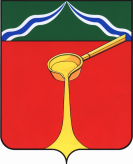 Калужская областьАдминистрация муниципального района«Город Людиново и Людиновский район»П О С Т А Н О В Л Е Н И Е  от    28.04.2021            						                                                        №  569О внесении изменений в постановление администрациимуниципального района «Город Людиново и Людиновскийрайон» от 14.06.2017 № 1180 «Об утверждении административногорегламента исполнения муниципальной функции по осуществлениюмуниципального земельного контроля и реализации полномочиймуниципального района в сфере недропользования на территориимуниципального района «Город Людиново и Людиновский район»          В соответствии со статьей 7 главы 1 и статьей 43 главы 7 Федерального закона от 06.10.2003г. № 131-ФЗ «Об общих принципах организации местного самоуправления в Российской Федерации», постановления администрации муниципального района «Город Людиново и Людиновский район от 14.06.2017 № 1180 «Об утверждении административного регламента исполнения муниципальной функции по осуществлению муниципального земельного контроля и реализации полномочий муниципального района в сфере недропользования на территории муниципального района «Город Людиново и Людиновский район» - администрация муниципального района «Город Людиново и Людиновский район»        ПОСТАНОВЛЯЕТ:          1. Внести в постановление администрации муниципального района «Город Людиново и Людиновский район» от 14.06.2017 № 1180 «Об утверждении административного регламента исполнения муниципальной функции по осуществлению муниципального земельного контроля и реализации полномочий муниципального района в сфере недропользования на территории муниципального района «Город Людиново и Людиновский район» следующие изменения:          1.1. Пункт 5.7 раздела 5 административного регламента изложить в новой редакции: «Жалоба, поступившая в орган, предоставляющий муниципальную услугу подлежит рассмотрению в течение пятнадцати рабочих дней со дня ее регистрации,  в случае обжалования отказа органа, предоставляющего муниципальную услугу, в приеме документов у заявителя либо в исправлении допущенных опечаток и ошибок или в случае обжалования нарушения установленного срока таких исправлений – в течение пяти рабочих дней со дня ее регистрации»;          1.2.  Во втором абзаце пункта 5.8 раздела 5 административного регламента, слова         «… принимает меры по вовлечению этого лица…», следует заменить на  «… принимает меры по привлечению этого лица…»;2. Настоящее постановление вступает в силу после его официального опубликования в газете «Людиновский рабочий», подлежит размещению в сети интернет на сайте адмлюдиново.рф;          3. Контроль за выполнением настоящего постановления оставляю за собой.Глава администрации муниципального района                                                             Д.С. Удалов